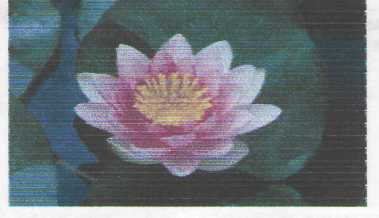 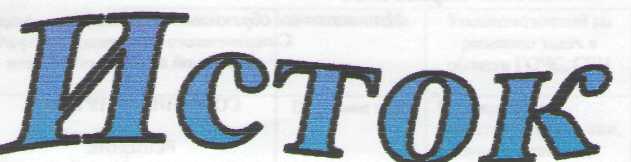 Официальное печатное издание муниципального образования 
«Николаевское городское поселение»27.09.2019				                                                                                      № 38Администрация Николаевского городского поселенияОБЪЯВЛЯЕТ АУКЦИОНПО ПРОДАЖЕ ПРАВА НА ЗАКЛЮЧЕНИЕ ДОГОВОРА АРЕНДЫ  ЗЕМЕЛЬНОГО УЧАСТКА ДЛЯ индивидуального жилищного строительства       Организатор торгов: Администрация Николаевского городского поселения.       Уполномоченный орган и реквизиты решения о проведении аукциона:    Аукцион проводится на основании постановления администрации Николаевского городского поселения от 25 сентября 2019        № 311.В соответствии с пунктом 9 статьи 39.11 Земельного кодекса Российской Федерации, аукцион является открытым по составу участников.       Место, дата, время и порядок проведения аукциона:Аукцион по продаже  права на заключение договора аренды земельного участка для индивидуального жилищного строительства проводится 05 ноября 2019 года  в 11-00 часов в порядке, предусмотренном статьями 39.11, 39.12 Земельного кодекса Российской Федерации и документацией об аукционе, в здании  администрации Николаевского городского поселения, расположенном по адресу: ЕАО, Смидовичский район, пос. Николаевка, ул. Комсомольская, 10 (актовый зал).      Предмет аукциона: МЕСТОПОЛОЖЕНИЕ ЗЕМЕЛЬНОГО УЧАСТКА: Еврейская   автономная область,  Смидовичский район, пос. Николаевка,   35 м на восток от дома № 20 по ул. НекрасоваПЛОЩАДЬ -  995 кв. м.,  согласно проекта границ по межевому плану.КАТЕГОРИЯ ЗЕМЕЛЬ: «земли населенных пунктов».КАДАСТРОВЫЙ НОМЕР - 79:06:3200071:51.ПРАВА НА ЗЕМЕЛЬНЫЙ УЧАСТОК: сведения о регистрации прав отсутствуют, ограничения    этих прав нет.РАЗРЕШЕННОЕ ИСПОЛЬЗОВАНИЕ: для индивидуального жилищного строительства.Срок аренды земельного участка – 20 (двадцать) лет.        Обременения и ограничения использования земельного участка: отсутствуют.Получение технических условий подключения (технологического присоединения) объектов к сетям инженерно-технического обеспечения: возможность подключения к электрическим сетям, принадлежащим АО «ДРСК», на данном участке имеется.Начальная цена: Размер ежегодной арендной платы  за право на заключение договора аренды земельного участка для индивидуального жилищного строительства, определенный по независимой оценки определения рыночной стоимости годового размера арендной платы и   составляет – 1194 (одна тысяча сто девяносто четыре) рублей.       Шаг аукциона (величина повышения начальной цены предмета аукциона) - 3%  и составляет 35 (тридцать пять) рублей 82 копеек.Размер задатка, порядок его внесения: задаток определен в размере - 50%            от ежегодной арендной платы, что составляет 597 (пятьсот девяносто семь) рублей и вносится в качестве обеспечения обязательств по заключению договора аренды,  в случае признания претендента победителем аукциона  засчитывается в счет платежа, причитающегося с претендента в оплату за арендуемый земельный участок, в размере ежегодной арендной платы.- Задаток вносится в качестве обеспечения обязательств по заключению договора аренды,  в случае признания претендента победителем аукциона, засчитывается в счет платежа, причитающегося с претендента в оплату за арендуемый земельный участок.- Задаток считается внесенным со дня зачисления денежных средств на счет организатора проведения аукциона.Реквизиты счета для перечисления задатка: Получатель – УФК по Еврейской автономной области (Администрация Николаевского городского поселения л.с. 05783403010). Расчетный счет 40302810000003003223                Отделение Биробиджан г. Биробиджан, БИК 049923001,  ИНН 7903526100, КПП 790301001, ОКТМО 99630160                      Муниципальное образование «Николаевское городское поселение»Смидовичского муниципального района  Еврейской автономной областиАДМИНИСТРАЦИЯ ГОРОДСКОГО ПОСЕЛЕНИЯПОСТАНОВЛЕНИЕ                                      25.09.2019 г.                                                                                                                                     №  311                                                               пос. НиколаевкаО проведении открытого аукциона по  продаже права на заключение договора аренды земельного участка, для индивидуального жилищного строительства      В  соответствии  со статьями  39.11, 39.12  Земельного кодекса Российской Федерации, Уставом муниципального образования «Николаевское городское поселение», администрация Николаевского городского поселенияПОСТАНОВЛЯЕТ:      1. Объявить о проведении 05 ноября 2019 года в 11-00 часов открытого аукциона  по продаже права на заключение договора аренды  земельного участка для индивидуального жилищного строительства, из категории земель «земли населенных пунктов», площадью 995 кв. м. с кадастровым номером 79:06:3200071:51, с местоположением: Еврейская автономная область, Смидовичский район, пос. Николаевка, 35 м на восток от дома № 20 по    ул. Некрасова.        2. Срок аренды  земельного участка – 20 (двадцать) лет.        3. Открытый аукцион проводится  в порядке, предусмотренном ст. 39.11, 39.12 Земельного кодекса Российской Федерации и  документацией об аукционе.       4. Местом проведения аукциона определить: ЕАО, Смидовичский район,  пос. Николаевка, ул. Комсомольская, 10 (актовый зал).        5. Размер ежегодной арендной платы (начальная цена) определить                      в соответствии с независимой оценкой определения рыночной стоимости годового размера арендной платы.        6. Победитель аукциона до 19 ноября 2019 года  вносит 100 % размер ежегодной арендной платы за право на заключение договора аренды земельного участка для индивидуального жилищного строительства, определенной результатом аукциона (за исключением внесенного задатка).        7. Установить величину повышения начальной цены предмета аукциона («шаг аукциона») в размере 3%.        8. Задаток для участия в аукционе определить в размере 50% процентов размера ежегодной арендной платы (начальная цена). 9. Организовать прием заявок (утвержденной формы) начиная с 09-00 часов 30 сентября 2019 года до 13-00 часов 31 октября 2019 года.10. Вернуть заявителю, не допущенному к участию в аукционе, внесенный им задаток в течение трех рабочих дней со дня оформления протокола приема заявок на участие в аукционе. 11. Вернуть задатки лицам, участвовавшим в аукционе, но не победившим в нем, в течение трех рабочих дней со дня подписания протокола о результатах аукциона.         12. Контроль за исполнением настоящего постановления оставляю                  за собой.         13. Постановление вступает в силу со дня его опубликования в официальном печатном издании Николаевского городского поселения информационном бюллетене «Исток».Глава администрации Николаевскогогородского поселения            	                                                                                И.В. МардановАдминистрация Николаевского городского поселенияОБЪЯВЛЯЕТ АУКЦИОНПО ПРОДАЖЕ ПРАВА НА ЗАКЛЮЧЕНИЕ ДОГОВОРА АРЕНДЫ  ЗЕМЕЛЬНОГО УЧАСТКА ДЛЯ  хранения автотранспорта       Организатор торгов: Администрация Николаевского городского поселения.       Уполномоченный орган и реквизиты решения о проведении аукциона:    Аукцион проводится на основании постановления администрации Николаевского городского поселения от 25 сентября 2019        № 312.В соответствии с пунктом 9 статьи 39.11 Земельного кодекса Российской Федерации аукцион является открытым по составу участников.       Место, дата, время и порядок проведения аукциона:Аукцион по продаже  права на заключение договора аренды земельного участка для хранения автотранспорта проводится 12 ноября 2019 года  в 11-00 часов в порядке, предусмотренном статьями 39.11, 39.12 Земельного кодекса Российской Федерации и документацией об аукционе, в здании  администрации Николаевского городского поселения, расположенном по адресу: ЕАО, Смидовичский район, пос. Николаевка, ул. Комсомольская, 10 (актовый зал).      Предмет аукциона: МЕСТОПОЛОЖЕНИЕ ЗЕМЕЛЬНОГО УЧАСТКА: установлено относительно ориентира, расположенного за пределами  участка, ориентир дом, участок находится примерно в 60 м от ориентира по направлению на северо-запад, почтовый адрес ориентира: Еврейская   автономная область,  Смидовичский район, пос. Николаевка,   ул. Матросова,   д.30.ПЛОЩАДЬ -  352 кв. м.,  согласно проекта границ по межевому плану.КАТЕГОРИЯ ЗЕМЕЛЬ: «земли населенных пунктов».КАДАСТРОВЫЙ НОМЕР - 79:06:3200022:431.ПРАВА НА ЗЕМЕЛЬНЫЙ УЧАСТОК: сведения о регистрации прав отсутствуют, ограничения    этих прав нет.РАЗРЕШЕННОЕ ИСПОЛЬЗОВАНИЕ: для хранения автотранспорта.Срок аренды земельного участка – 10 (десять) лет.        Обременения и ограничения использования земельного участка: отсутствуют.Начальная цена: Размер ежегодной арендной платы  за право на заключение договора аренды земельного участка для объекта гаражного назначения, определенный по независимой оценки определения рыночной стоимости годового размера арендной платы и   составляет – 4646 (четыре тысячи шестьсот сорок шесть) рублей.       Шаг аукциона (величина повышения начальной цены предмета аукциона) - 3%  и составляет 139 (сто тридцать девять) рублей 38 копеек.Размер задатка, порядок его внесения: задаток определен в размере - 20%            от ежегодной арендной платы, что составляет 929 (девятьсот двадцать девять) рублей 20 копеек и вносится в качестве обеспечения обязательств по заключению договора аренды,  в случае признания претендента победителем аукциона  засчитывается в счет платежа, причитающегося с претендента в оплату за арендуемый земельный участок, в размере ежегодной арендной платы.- Задаток вносится в качестве обеспечения обязательств по заключению договора аренды,  в случае признания претендента победителем аукциона, засчитывается в счет платежа, причитающегося с претендента в оплату за арендуемый земельный участок.- Задаток считается внесенным со дня зачисления денежных средств на счет организатора проведения аукциона.Реквизиты счета для перечисления задатка: Получатель – УФК по Еврейской автономной области (Администрация Николаевского городского поселения л.с. 05783403010). Расчетный счет 40302810000003003223                Отделение Биробиджан г. Биробиджан, БИК 049923001,  ИНН 7903526100, КПП 790301001, ОКТМО 99630160Муниципальное образование «Николаевское городское поселение»Смидовичского муниципального района  Еврейской автономной областиАДМИНИСТРАЦИЯ ГОРОДСКОГО ПОСЕЛЕНИЯПОСТАНОВЛЕНИЕ                                     25.09.2019 г.                                                                                                                                 №  312                                                        пос. НиколаевкаО проведении открытого аукционапо  продаже права на заключение договора аренды земельного участка, для хранения автотранспорта      В  соответствии  со статьями  39.11, 39.12  Земельного кодекса Российской Федерации, Уставом муниципального образования «Николаевское городское поселение», администрация Николаевского городского поселенияПОСТАНОВЛЯЕТ:      1. Объявить о проведении 12 ноября 2019 года в 11-00 часов открытого аукциона  по продаже права на заключение договора аренды  земельного участка для хранения автотранспорта, из категории земель «земли населенных пунктов», площадью 352 кв. м. с кадастровым номером 79:06:3200022:431, местоположение установлено относительно ориентира, расположенного за границами участка. Ориентир дом. Участок находится примерно в 60 м от ориентира по направлению на северо-запад. Почтовый адрес ориентира: Еврейская автономная область, Смидовичский район, пос. Николаевка, ул. Матросова, д.30.        2. Срок аренды  земельного участка – 10 (десять) лет.        3. Открытый аукцион проводится  в порядке, предусмотренном ст. 39.11, 39.12 Земельного кодекса Российской Федерации и  документацией об аукционе.       4. Местом проведения аукциона определить: ЕАО, Смидовичский район,  пос. Николаевка, ул. Комсомольская, 10 (актовый зал).        5. Размер ежегодной арендной платы (начальная цена) определить                      в соответствии с независимой оценкой определения рыночной стоимости годового размера арендной платы.        6. Победитель аукциона до 26 ноября 2019 года  вносит 100 % размер ежегодной арендной платы за право на заключение договора аренды земельного участка для хранения автотранспорта, определенной результатом аукциона (за исключением внесенного задатка).        7. Установить величину повышения начальной цены предмета аукциона («шаг аукциона») в размере 3%.        8. Задаток для участия в аукционе определить в размере 20% процентов размера ежегодной арендной платы (начальная цена). 9. Организовать прием заявок (утвержденной формы) начиная с 09-00 часов 30 сентября 2019 года до 13-00 часов 07 ноября 2019 года.10. Вернуть заявителю, не допущенному к участию в аукционе, внесенный им задаток в течение трех рабочих дней со дня оформления протокола приема заявок на участие в аукционе. 11. Вернуть задатки лицам, участвовавшим в аукционе, но не победившим в нем, в течение трех рабочих дней со дня подписания протокола о результатах аукциона.         12. Контроль за исполнением настоящего постановления оставляю                  за собой.         13. Постановление вступает в силу со дня его опубликования в официальном печатном издании Николаевского городского поселения информационном бюллетене «Исток».Глава администрации Николаевскогогородского поселения            	                                                                               И.В. МардановМуниципальное образование «Николаевское городское поселение»Смидовичского муниципального районаЕврейской автономной областиАДМИНИСТРАЦИЯ ГОРОДСКОГО ПОСЕЛЕНИЯПОСТАНОВЛЕНИЕ25.09.2019									                     № 313пос. НиколаевкаО внесении изменений в Состав межведомственной комиссии администрации Николаевского городского поселения Смидовичского муниципального района Еврейской автономной области для оценки и обследования помещения в целях признания его жилым помещением, жилого помещения пригодным (непригодным) для проживания граждан, а также многоквартирного дома в целях признания его аварийным и подлежащим сносу или реконструкции и оформлению заключений, утвержденный постановлением администрации городского поселения от 21.07.2014 г. № 78 (в редакции постановления от 30.12.2015 г. № 483, от 29.02.2016 № 120.1, от 24.10.2016 № 613, от 20.01.2017 № 19, от 12.05.2017 № 298, от 12.11.2018 № 432, от 13.06.2019 № 219)В соответствии Жилищным кодексом Российской Федерации, Федеральным законом Российской Федерации от 06.10.2003 г. № 131-ФЗ «Об общих принципах организации местного самоуправления в Российской Федерации», постановлением Правительства РФ от 28 января 2006 г. N 47 "Об утверждении Положения о признании помещения жилым помещением, жилого помещения непригодным для проживания и многоквартирного дома аварийным и подлежащим сносу или реконструкции", Уставом муниципального образования «Николаевское городское поселение», ПОСТАНОВЛЯЕТ:Внести в Состав межведомственной комиссии администрации Николаевского городского поселения Смидовичского муниципального района Еврейской автономной области для оценки и обследования помещения в целях признания его жилым помещением, жилого помещения пригодным (непригодным) для проживания граждан, а также многоквартирного дома в целях признания его аварийным и подлежащим сносу или реконструкции и оформлению заключений, утвержденный постановлением администрации городского поселения от 21.07.2014 г. № 78 (в редакции постановления от 30.12.2015 г. № 483, 29.02.2016 № 120.1, от 20.01.2017 № 19, от 13.06.2019 № 219), изложив его в следующей редакции: «СОСТАВмежведомственной  комиссии администрации Николаевского городского поселения Смидовичского муниципального района Еврейской автономной области  для оценки и обследования помещения в целях признания его жилым помещением, жилого помещения пригодным (непригодным) для проживания граждан, а также многоквартирного дома в целях признания его аварийным и подлежащим сносу или реконструкции и оформлению заключенийМарданов Игорь Васильевич - глава Николаевского городского поселения, председатель комиссииЕвдокимова Анастасия Николаевна – 	главный специалист-эксперт (по имуществу) администрации, член комиссии с функциями секретаря комиссииГорноскуль Иван Васильевич - 	заместитель главы администрации, член комиссии с функциями заместителя председателя комиссииЗыкова Ольга Витальевна – 	начальник отдела архитектуры и градостроительства администрации муниципального образования «Смидовичский муниципальный район» ЕАО – член комиссииЧмиль Виталий Васильевич – 	Государственный инспектор Смидовичского района по пожарному надзору УНД и ПР Главного управления МЧС России по Еврейской автономной области – член комиссииСамойлова Галина Николаевна – 	техник ОГБУ "Центр государственной кадастровой оценки и технической инвентаризации Еврейской автономной области" - член комиссииПопковская Алла Анатольевна - 	главный специалист-эксперт территориального отдела Управления Роспотребнадзора по ЕАО по Смидовичскому и Облученскому району – член комиссииТкаченко Нина Алексеевна – 	представитель общественной организации – председатель собрания ветеранов муниципального образования «Николаевское городское поселение» - член комиссии».2.	Опубликовать настоящее постановление в официальном печатном издании муниципального образования «Николаевское городское поселение» информационном бюллетене – «Исток».3.	Настоящее постановление администрации вступает в силу после дня его официального опубликования.Глава администрацииНиколаевского городского поселения                		                                      И.В. МардановМуниципальное образование «Николаевское городское поселение»Смидовичского муниципального районаЕврейской автономной областиАДМИНИСТРАЦИЯ ГОРОДСКОГО ПОСЕЛЕНИЯРАСПОРЯЖЕНИЕ 05.09.2019.                                                                                                                      №  169пос. НиколаевкаОб утверждении плана по осуществлению внутреннего муниципального финансового контроля в финансово – бюджетной сфере на 2019 годВо исполнения постановления администрации муниципального образования «Николаевское городское поселение от 29.06.2018 № 289 «Об утверждении Порядка осуществления внутреннего муниципального финансового контроля1. Утвердить план по осуществлению внутреннего муниципального финансового контроля в финансово – бюджетной сфере на 2019 год согласно приложению.3. Разместить настоящее распоряжение в официальном печатном издании муниципального образования «Николаевское городское поселение» информационном бюллетене – «Исток».4. Настоящее распоряжение вступает в силу со дня его подписания.5. Контроль за исполнением распоряжения оставляю за собой.Глава администрации Николаевскогогородского поселения                                                                                       И.В. МардановПЛАНпо осуществлению внутреннего муниципального финансового контроля в финансово-бюджетной сфере на 2019 годГотовил: Консультант-финансистСтепашко Анжелика Витальевна (42632) 21-5-76Возврат задатка:- Внесенный задаток заявителем, не победившем  в аукционе возвращается  в течение трех дней после проведения аукциона.- В случае если заявитель будет не допущен  к участию в аукционе, внесенный им  задаток возвращается в течение трех дней со дня оформления протокола приема заявок на участие в аукционе.                                                                                                                               ОБРАЗЕЦЗаявка на участие в аукционе«____» ________2019 г.                                                                               пос. Николаевка_________________________________________________________________(полное наименование юридического лица, физического лица  подающего заявку)именуемый далее претендент, в лице _________________________________                                                                          (фамилия, имя, отчество, должность)действующего на основании ________________________________________принимая решение об участии в аукционе по продаже права на заключениедоговора аренды земельного участка, расположенного по адресу:___________________________________________________________(местонахождение земельного участка)ОБЯЗУЮСЬ:      1. Соблюдать условия аукциона, содержащиеся в информационном сообщении о проведении аукциона, а также порядок проведения аукциона, согласно ст. 39.11, 39.12. Земельного кодекса РФ.      2. В случае признания победителем аукциона заключить                                с администрацией Николаевского городского поселения  договор аренды земельного участка в соответствии с протоколом о результатах аукциона.      Адрес и банковские реквизиты Претендента: ______________________Приложение:       1. Заявка на участие в аукционе по установленной форме с указанием банковских реквизитов счета для возврата задатка;        2. Надлежащим образом заверенный перевод на русский язык документов о государственной регистрации юридического лица в соответствии                        с законодательством иностранного государства в случае, если заявителем является иностранное юридическое лицо       3. Документы, подтверждающие внесение  задатка.       4. Документ удостоверяющий личность заявителя.Подпись Претендента (его полномочного представителя) ________________«____» ________________ 2019 г.   М.п.Заявка принята администрацией Николаевского городского поселениячас _______ мин_______ «____» _________________ 2019  г.за  № ___________Подпись лица  __________________                                                         ПРОЕКТ ДОГОВОРА АРЕНДЫ ЗЕМЕЛЬНОГО УЧАСТКА                                ДОГОВОР АРЕНДЫ ЗЕМЕЛЬНОГО УЧАСТКА       № ________                                                                                                «___» _______  201__ г.Арендодатель: Администрация муниципального образования  «Николаевское городское поселение»  в лице  главы администрации городского поселения___________________, на основании Устава муниципального образования «Николаевское городское поселение» от 18.08.2005 года с одной стороны и ____________________________, действующий на основании ____________________________, именуемый в дальнейшем «Арендатор» с другой стороны, на основании Постановления администрации городского поселения от «__» _________ 2019  г. № ____, заключили настоящий договор (далее «Договор») о нижеследующем:1. ПРЕДМЕТ ДОГОВОРА1.1. Арендодатель сдал, а Арендатор принял в пользование на условиях аренды сроком на 20 (двадцать) лет                     с  ______- по _______-  земельный участок, имеющий кадастровый номер 79:06:3200071:51площадью    995 (девятьсот девяносто пять) кв. м.местоположение: Еврейская  автономная  область,  Смидовичский  район, пос. Николаевка, 35 м на восток от дома № 20 по ул. Некрасова.категория земель: земли  населенных пунктовразрешенное использование: для     индивидуального жилищного строительства     (в дальнейшем именуемый «Участок»).                                                                                                                                                                                           На участке имеется: участок свободен от строений и сооружений.                                                                                  2. ГРАДОСТРОИТЕЛЬНЫЕ ОГРАНИЧЕНИЯ ПО ИСПОЛЬЗОВАНИЮ ЗЕМЕЛЬНОГО УЧАСТКА     На данном земельном участке запрещается возведение и реконструкция других объектов без согласования с отделом архитектуры и градостроительства администрации муниципального района.3. АРЕНДНАЯ ПЛАТА     3.1. Арендатор обязуется вносить арендную плату за право пользования Участком в размере, указанном в прилагаемом к Договору Расчете арендной платы (Приложение № 1), который является неотъемлемой частью договора.     Размер арендной платы изменяется при изменении действующего законодательства, а также при изменении нормативных правовых актов Администрации муниципального образования «Николаевское городское поселение».     Арендная плата за земельный участок устанавливается в виде определенных твердой сумме платежей.     3.2. Арендная плата исчисляется с ________ года и вносится Арендатором согласно Приложению № I к настоящему Договору ежеквартально равными долями до 25 числа последнего месяца текущего квартала и до 01 декабря за четвертый квартал текущего года.     3.3. С целью выявления недоимок Арендатор по мере необходимости проводит сверку поступивших платежей с Арендодателем.     3.4. Не использование Участка Арендатором не может служить основанием не внесения арендной платы, а также невыполнения работ (услуг), если такие предусмотрены Договором.     3.5. Арендатор вправе внести подлежащую к оплате сумму арендной платы досрочно.     3.6. Арендная плата за земельный участок вносится арендатором на счет управления Федерального казначейства по Еврейской автономной области для последующего перечисления доходов от ее уплаты в соответствующие бюджеты в соответствии с нормами, установленными законодательством.                                   4. ОСОБЫЕ УСЛОВИЯ ДОГОВОРА                  Производить благоустройство прилегающей территории5. ПРАВА И ОБЯЗАННОСТИ АРЕНДОДАТЕЛЯ     5.1. Арендодатель имеет право:     5.1.1. Досрочно в судебном порядке расторгнуть настоящий Договор, направив не менее чем за 30 (тридцать) календарных дней уведомление Арендатору о намерении расторгнуть Договор в следующих случаях:-допущения Арендатором задолженности по арендной плате за два квартала подряд;-использования участка не по целевому назначению;-ухудшения качественной характеристики земельного участка;-предоставления участка в субаренду без письменного согласования с Арендодателем.     5.1.2. Вносить по согласованию с Арендатором в Договор необходимые изменения и уточнения в случае внесения таковых в действующее законодательство или нормативные акты, регулирующие использование земель.     5.1.3. Осуществлять контроль за использованием и охраной земель, предоставленных в аренду.     5.1.4. Вносить в государственные органы, осуществляющие государственный контроль за использованием и охраной земель, требования о приостановлении работ, ведущихся Арендатором с нарушением законодательства, нормативных актов или условий, установленных Договором.     5.1.5. На возмещение убытков, включая упущенную выгоду, причиненных ухудшением качества арендованных земель в результате деятельности Арендатора.     5.1.6. Требовать через суд выполнения Арендатором всех условий Договора.     5.2. Арендодатель обязан:     5.2.1. Выполнять в полном объеме все условия Договора.     5.2.2. Передать Арендатору по акту приема-передачи земельный участок в пятидневный срок с момента заключения Договора и в состоянии, соответствующем условиям настоящего Договора.     5.2.3. Не вмешиваться в хозяйственную деятельность Арендатора, если она не противоречит условиям Договора и земельному законодательству РФ.     5.2.4. При изменении поправочных коэффициентов для расчета арендной платы письменно уведомить об этом Арендатора.6. ПРАВА И ОБЯЗАННОСТИ АРЕНДАТОРА     6.1. Арендатор имеет право:     6.1.1. Производить улучшения земельного Участка с письменного согласия Арендодателя. Стоимость улучшений, произведенных Арендатором без согласия Арендодателя, возмещению не подлежит.     6.2. Арендатор обязан:     6.2.1. Приступить к использованию земельного участка после получения документов, удостоверяющих право аренды.     6.2.2. Обеспечить освоение Участка в установленные Договором сроки и в соответствии с проектом, утвержденным в установленном порядке.     6.2.3. Использовать Участок в соответствии с целью и условиями его предоставления «Разрешенным использованием».     6.2.6. Принять в аренду или сдать Арендодателю земельный участок по Акту приема-передачи в пятидневный срок с момента заключения или расторжения Договора (Приложение № 2 к настоящему Договору).     6.2.7. После окончания срока действия Договора передать участок Арендодателю в состоянии и качестве с учетом износа     6.2.8. Не сдавать Участок или его часть в субаренду и не распоряжаться Участком иным способом без письменного согласования с Арендодателем.     6.2.9. Своевременно в соответствии с Договором вносить арендную плату, согласно пункту 3.2 настоящего договора.     6.2.10. Не допускать действий, приводящих к ухудшению качественных характеристик Участка, экологической обстановки на арендуемой территории и обеспечить надлежащее санитарное состояние и внешнее благоустройство прилегающей территории.     6.2.11. Обеспечивать Арендодателю, органам государственного контроля за использованием и охраной земель свободный доступ на Участок.     6.2.12. Выполнять в соответствии с требованиями соответствующих служб условия эксплуатации городских подземных и наземных коммуникаций, сооружений, дорог, проездов и т.п., не препятствовать их ремонту и обслуживанию.     6.2.13. В случае передачи (продажи) строения или его части, расположенного (- ой) на арендуемом земельном участке, другому юридическому или физическому лицу или использования этого имущества в качестве доли уставного капитала при образовании с другим юридическим лицом совместного предприятия в срок не позднее 10 календарных дней до совершения сделки уведомлять Арендодателя об этом и ходатайствовать перед ним о переоформлении документов, удостоверяющих право на землю.     6.2.14. Не нарушать права других землепользователей и арендаторов.     6.2.15. Не препятствовать юридическим лицам, осуществляющим (на основании соответствующего решения уполномоченного органа власти) геодезические, геологоразведочные, землеустроительные и др. исследования и изыскания и проведение этих работ.     6.2.16.  В течение месяца осуществить государственную регистрацию договора аренды в (Управлении Росреестра по ЕАО).7. ОТВЕТСТВЕННОСТЬ СТОРОН     7.1. В случае неуплаты арендной платы в установленный Договором срок, Арендодатель имеет право взыскать с Арендатора пеню в размере 1/300 ставки рефинансирования Центрального банка Российской Федерации за каждый день просрочки платежа вплоть до дня погашения задолженности, но не более суммы, подлежащей оплате.8. ЭКСТРЕМАЛЬНЫЕ ОБСТОЯТЕЛЬСТВА     8.1. Под экстремальными обстоятельствами понимаются обстоятельства непреодолимой силы, такие как пожар, наводнение, гражданские беспорядки, военные действия и т.д., препятствующие одной из Сторон исполнять свои обязанности по Договору, что освобождает ее от ответственности за неисполнение этих обязательств.9. РАССМОТРЕНИЕ СПОРОВ     9.1. Споры, возникающие из реализации настоящего Договора, разрешаются в порядке, установленном действующим законодательством Российской Федерации.10. ИЗМЕНЕНИЕ ДОГОВОРА АРЕНДЫ     10.1. Изменения, дополнения и поправки к условиям Договора аренды будут действительны только тогда, когда они сделаны в письменной форме и подписаны уполномоченными представителями договаривающихся Сторон.11. ДОПОЛНИТЕЛЬНЫЕ УСЛОВИЯ ДОГОВОРА     11.1. Арендодатель подтверждает Арендатору, что на день вступления настоящего Договора в силу отсутствовали основания или обязательства какого-либо рода, которые могли послужить причиной для расторжения Договора, и что он имеет право заключить Договор без каких-либо иных разрешений. Каждая из Сторон подтверждает, что она получила все необходимые разрешения для вступления в Договор аренды, и что лица, подписавшие его, уполномочены на это.     11.2. Отсрочка или, невозможность для любой из сторон соблюсти свои права по Договору не влечет, за собой несоблюдение этого права в дальнейшем.     11.3. Реорганизация Арендодателя, а также перемена собственника Участка не является основанием для одностороннего расторжения Договора.     11.4. Все споры, возникающие по вопросам аренды земельного участка, рассматриваются судом ЕАО в соответствии с действующим законодательством.12. ВСТУПЛЕНИЕ ДОГОВОРА В СИЛУ И ЕГО ПРЕКРАЩЕНИЕ     12.1. Договор аренды земельного участка подлежит государственной регистрации в Управлении Федеральной службы государственной регистрации, кадастра и картографии по ЕАО (Управление Росреестра по ЕАО) в порядке, установленном действующим законодательством, и вступает в силу с момента такой регистрации, если иное не предусмотрено действующим законодательством РФ.     12.2. Срок Договора прекращается по истечении срока, указанного в Договоре.     12.3. Право аренды прекращается со дня расторжения Договора.     12.4. По истечении срока действия Договора Арендатор, не имеет преимущественного права перед другими лицами на заключение договора аренды на новый срок (п. 15 ст. 39.8 Земельного кодекса Российской Федерации). Заключение нового договора аренды земельного участка без проведения торгов по истечении срока действия ранее заключенного договора аренды возможно только при совокупности условий указанных в пунктах 3, 4, статьи 39.6 Земельного кодекса Российской Федерации. При отсутствии в совокупности вышеуказанных условий Арендатор земельного участка лишается права на заключение нового договора аренды без проведения торгов, в связи с чем, земельный участок может быть предоставлен по истечении  срока действия договора аренды только на торгах, проводимых в форме аукциона (п. 1 ст. 39.6 Земельного кодекса Российской Федерации).     12.5. Договор составлен и подписан в трех экземплярах, имеющих юридическую силу оригинала. Подписанные тексты Договора и приложения к нему хранятся по одному экземпляру у Арендодателя и Арендатора.13. К ДОГОВОРУ В КАЧЕСТВЕ ЕГО НЕОТЪЕМЛЕМОЙ ЧАСТИ ПРИЛАГАЕТСЯ:1. Расчет арендной платы.2. Акт приема-передачи земельного участка.3. Кадастровый паспорт земельного участка.14. ЮРИДИЧЕСКИЕ АДРЕСА СТОРОН:Возврат задатка:- Внесенный задаток заявителем, не победившем  в аукционе возвращается  в течение трех дней после проведения аукциона.- В случае если заявитель будет не допущен  к участию в аукционе, внесенный им  задаток возвращается в течение трех дней со дня оформления протокола приема заявок на участие в аукционе.                                                                                                                 ОБРАЗЕЦЗаявка на участие в аукционе«____» ________2019 г.                                                                               пос. Николаевка_________________________________________________________________(полное наименование юридического лица, физического лица  подающего заявку)именуемый далее претендент, в лице _________________________________                                                                          (фамилия, имя, отчество, должность)действующего на основании ________________________________________принимая решение об участии в аукционе по продаже права на заключениедоговора аренды земельного участка, расположенного по адресу:___________________________________________________________(местонахождение земельного участка)ОБЯЗУЮСЬ:      1. Соблюдать условия аукциона, содержащиеся в информационном сообщении о проведении аукциона, а также порядок проведения аукциона, согласно ст. 39.11, 39.12. Земельного кодекса РФ.      2. В случае признания победителем аукциона заключить                                с администрацией Николаевского городского поселения  договор аренды земельного участка в соответствии с протоколом о результатах аукциона.      Адрес и банковские реквизиты Претендента: ______________________Приложение:       1. Заявка на участие в аукционе по установленной форме с указанием банковских реквизитов счета для возврата задатка;        2. Надлежащим образом заверенный перевод на русский язык документов о государственной регистрации юридического лица в соответствии                        с законодательством иностранного государства в случае, если заявителем является иностранное юридическое лицо       3. Документы, подтверждающие внесение  задатка.       4. Документ удостоверяющий личность заявителя.Подпись Претендента (его полномочного представителя) ________________«____» ________________ 2019 г.   М.п.Заявка принята администрацией Николаевского городского поселениячас _______ мин_______ «____» _________________ 2019  г.за  № ___________Подпись лица  __________________                                                 ПРОЕКТ ДОГОВОРА АРЕНДЫ ЗЕМЕЛЬНОГО УЧАСТКА                                ДОГОВОР АРЕНДЫ ЗЕМЕЛЬНОГО УЧАСТКА       № ________                                                                                                «___» _______  201__ г.Арендодатель: Администрация муниципального образования  «Николаевское городское поселение»  в лице  главы администрации городского поселения___________________, на основании Устава муниципального образования «Николаевское городское поселение» от 18.08.2005 года с одной стороны и ____________________________, действующий на основании ____________________________, именуемый в дальнейшем «Арендатор» с другой стороны, на основании Постановления администрации городского поселения от «__» _________ 2019  г. № ____, заключили настоящий договор (далее «Договор») о нижеследующем:1. ПРЕДМЕТ ДОГОВОРА1.1. Арендодатель сдал, а Арендатор принял в пользование на условиях аренды сроком на 10 (десять) лет                      с  ______- по _______-  земельный участок, имеющий кадастровый номер 79:06:3200022:431площадью    352 (триста пятьдесят два) кв. м.местоположение: Еврейская  автономная  область,  Смидовичский  район, пос. Николаевка, примерно в 60 метрах по направлению на северо-запад от д.30 по ул. Матросова.категория земель: земли  населенных пунктовразрешенное использование: для хранения автотранспорта (в дальнейшем именуемый «Участок»).                                                                                                                                                                                           На участке имеется: участок свободен от строений и сооружений.          2. ГРАДОСТРОИТЕЛЬНЫЕ ОГРАНИЧЕНИЯ ПО ИСПОЛЬЗОВАНИЮ ЗЕМЕЛЬНОГО УЧАСТКА     На данном земельном участке запрещается возведение и реконструкция других объектов без согласования с отделом архитектуры и градостроительства администрации муниципального района.3. АРЕНДНАЯ ПЛАТА     3.1. Арендатор обязуется вносить арендную плату за право пользования Участком в размере, указанном в прилагаемом к Договору Расчете арендной платы (Приложение № 1), который является неотъемлемой частью договора.     Размер арендной платы изменяется при изменении действующего законодательства, а также при изменении нормативных правовых актов Администрации муниципального образования «Николаевское городское поселение».     Арендная плата за земельный участок устанавливается в виде определенных твердой сумме платежей.     3.2. Арендная плата исчисляется с ________ года и вносится Арендатором согласно Приложению № I к настоящему Договору ежеквартально равными долями до 25 числа последнего месяца текущего квартала и до 01 декабря за четвертый квартал текущего года.     3.3. С целью выявления недоимок Арендатор по мере необходимости проводит сверку поступивших платежей с Арендодателем.     3.4. Не использование Участка Арендатором не может служить основанием не внесения арендной платы, а также невыполнения работ (услуг), если такие предусмотрены Договором.     3.5. Арендатор вправе внести подлежащую к оплате сумму арендной платы досрочно.     3.6. Арендная плата за земельный участок вносится арендатором на счет управления Федерального казначейства по Еврейской автономной области для последующего перечисления доходов от ее уплаты в соответствующие бюджеты в соответствии с нормами, установленными законодательством.4. ОСОБЫЕ УСЛОВИЯ ДОГОВОРАПроизводить благоустройство прилегающей территории5. ПРАВА И ОБЯЗАННОСТИ АРЕНДОДАТЕЛЯ     5.1. Арендодатель имеет право:     5.1.1. Досрочно в судебном порядке расторгнуть настоящий Договор, направив не менее чем за 30 (тридцать) календарных дней уведомление Арендатору о намерении расторгнуть Договор в следующих случаях:-допущения Арендатором задолженности по арендной плате за два квартала подряд;-использования участка не по целевому назначению;-ухудшения качественной характеристики земельного участка;-предоставления участка в субаренду без письменного согласования с Арендодателем.     5.1.2. Вносить по согласованию с Арендатором в Договор необходимые изменения и уточнения в случае внесения таковых в действующее законодательство или нормативные акты, регулирующие использование земель.     5.1.3. Осуществлять контроль за использованием и охраной земель, предоставленных в аренду.     5.1.4. Вносить в государственные органы, осуществляющие государственный контроль за использованием и охраной земель, требования о приостановлении работ, ведущихся Арендатором с нарушением законодательства, нормативных актов или условий, установленных Договором.     5.1.5. На возмещение убытков, включая упущенную выгоду, причиненных ухудшением качества арендованных земель в результате деятельности Арендатора.     5.1.6. Требовать через суд выполнения Арендатором всех условий Договора.     5.2. Арендодатель обязан:     5.2.1. Выполнять в полном объеме все условия Договора.     5.2.2. Передать Арендатору по акту приема-передачи земельный участок в пятидневный срок с момента заключения Договора и в состоянии, соответствующем условиям настоящего Договора.     5.2.3. Не вмешиваться в хозяйственную деятельность Арендатора, если она не противоречит условиям Договора и земельному законодательству РФ.     5.2.4. При изменении поправочных коэффициентов для расчета арендной платы письменно уведомить об этом Арендатора.6. ПРАВА И ОБЯЗАННОСТИ АРЕНДАТОРА     6.1. Арендатор имеет право:     6.1.1. Производить улучшения земельного Участка с письменного согласия Арендодателя. Стоимость улучшений, произведенных Арендатором без согласия Арендодателя, возмещению не подлежит.     6.2. Арендатор обязан:     6.2.1. Приступить к использованию земельного участка после получения документов, удостоверяющих право аренды.     6.2.2. Обеспечить освоение Участка в установленные Договором сроки и в соответствии с проектом, утвержденным в установленном порядке.     6.2.3. Использовать Участок в соответствии с целью и условиями его предоставления «Разрешенным использованием».     6.2.6. Принять в аренду или сдать Арендодателю земельный участок по Акту приема-передачи в пятидневный срок с момента заключения или расторжения Договора (Приложение № 2 к настоящему Договору).     6.2.7. После окончания срока действия Договора передать участок Арендодателю в состоянии и качестве с учетом износа     6.2.8. Не сдавать Участок или его часть в субаренду и не распоряжаться Участком иным способом без письменного согласования с Арендодателем.     6.2.9. Своевременно в соответствии с Договором вносить арендную плату, согласно пункту 3.2 настоящего договора.     6.2.10. Не допускать действий, приводящих к ухудшению качественных характеристик Участка, экологической обстановки на арендуемой территории и обеспечить надлежащее санитарное состояние и внешнее благоустройство прилегающей территории.     6.2.11. Обеспечивать Арендодателю, органам государственного контроля за использованием и охраной земель свободный доступ на Участок.     6.2.12. Выполнять в соответствии с требованиями соответствующих служб условия эксплуатации городских подземных и наземных коммуникаций, сооружений, дорог, проездов и т.п., не препятствовать их ремонту и обслуживанию.     6.2.13. В случае передачи (продажи) строения или его части, расположенного (- ой) на арендуемом земельном участке, другому юридическому или физическому лицу или использования этого имущества в качестве доли уставного капитала при образовании с другим юридическим лицом совместного предприятия в срок не позднее 10 календарных дней до совершения сделки уведомлять Арендодателя об этом и ходатайствовать перед ним о переоформлении документов, удостоверяющих право на землю.     6.2.14. Не нарушать права других землепользователей и арендаторов.     6.2.15. Не препятствовать юридическим лицам, осуществляющим (на основании соответствующего решения уполномоченного органа власти) геодезические, геологоразведочные, землеустроительные и др. исследования и изыскания и проведение этих работ.     6.2.16.  В течение месяца осуществить государственную регистрацию договора аренды в (Управлении Росреестра по ЕАО).                                          7. ОТВЕТСТВЕННОСТЬ СТОРОН     7.1. В случае неуплаты арендной платы в установленный Договором срок, Арендодатель имеет право взыскать с Арендатора пеню в размере 1/300 ставки рефинансирования Центрального банка Российской Федерации за каждый день просрочки платежа вплоть до дня погашения задолженности, но не более суммы, подлежащей оплате.8. ЭКСТРЕМАЛЬНЫЕ ОБСТОЯТЕЛЬСТВА     8.1. Под экстремальными обстоятельствами понимаются обстоятельства непреодолимой силы, такие как пожар, наводнение, гражданские беспорядки, военные действия и т.д., препятствующие одной из Сторон исполнять свои обязанности по Договору, что освобождает ее от ответственности за неисполнение этих обязательств.9. РАССМОТРЕНИЕ СПОРОВ     9.1. Споры, возникающие из реализации настоящего Договора, разрешаются в порядке, установленном действующим законодательством Российской Федерации.10. ИЗМЕНЕНИЕ ДОГОВОРА АРЕНДЫ     10.1. Изменения, дополнения и поправки к условиям Договора аренды будут действительны только тогда, когда они сделаны в письменной форме и подписаны уполномоченными представителями договаривающихся Сторон.11. ДОПОЛНИТЕЛЬНЫЕ УСЛОВИЯ ДОГОВОРА     11.1. Арендодатель подтверждает Арендатору, что на день вступления настоящего Договора в силу отсутствовали основания или обязательства какого-либо рода, которые могли послужить причиной для расторжения Договора, и что он имеет право заключить Договор без каких-либо иных разрешений. Каждая из Сторон подтверждает, что она получила все необходимые разрешения для вступления в Договор аренды, и что лица, подписавшие его, уполномочены на это.     11.2. Отсрочка или, невозможность для любой из сторон соблюсти свои права по Договору не влечет, за собой несоблюдение этого права в дальнейшем.     11.3. Реорганизация Арендодателя, а также перемена собственника Участка не является основанием для одностороннего расторжения Договора.     11.4. Все споры, возникающие по вопросам аренды земельного участка, рассматриваются судом ЕАО в соответствии с действующим законодательством.12. ВСТУПЛЕНИЕ ДОГОВОРА В СИЛУ И ЕГО ПРЕКРАЩЕНИЕ     12.1. Договор аренды земельного участка подлежит государственной регистрации в Управлении Федеральной службы государственной регистрации, кадастра и картографии по ЕАО (Управление Росреестра по ЕАО) в порядке, установленном действующим законодательством, и вступает в силу с момента такой регистрации, если иное не предусмотрено действующим законодательством РФ.     12.2. Срок Договора прекращается по истечении срока, указанного в Договоре.     12.3. Право аренды прекращается со дня расторжения Договора.     12.4. По истечении срока действия Договора Арендатор, не имеет преимущественного права перед другими лицами на заключение договора аренды на новый срок (п. 15 ст. 39.8 Земельного кодекса Российской Федерации). Заключение нового договора аренды земельного участка без проведения торгов по истечении срока действия ранее заключенного договора аренды возможно только при совокупности условий указанных в пунктах 3, 4, статьи 39.6 Земельного кодекса Российской Федерации. При отсутствии в совокупности вышеуказанных условий Арендатор земельного участка лишается права на заключение нового договора аренды без проведения торгов, в связи с чем, земельный участок может быть предоставлен по истечении  срока действия договора аренды только на торгах, проводимых в форме аукциона (п. 1 ст. 39.6 Земельного кодекса Российской Федерации).     12.5. Договор составлен и подписан в трех экземплярах, имеющих юридическую силу оригинала. Подписанные тексты Договора и приложения к нему хранятся по одному экземпляру у Арендодателя и Арендатора.13. К ДОГОВОРУ В КАЧЕСТВЕ ЕГО НЕОТЪЕМЛЕМОЙ ЧАСТИ ПРИЛАГАЕТСЯ:1. Расчет арендной платы.2. Акт приема-передачи земельного участка.3. Кадастровый паспорт земельного участка.14. ЮРИДИЧЕСКИЕ АДРЕСА СТОРОН:Приложение к распоряжениюмуниципального образования«Николаевское городское  поселение»от 05.09.2019 № 169Наименование юридического лица (филиала, представительства, обособленного структурного подразделения) (ЮЛ) (ф.и.о. индивидуального предпринимателя (ИП)), деятельность которого подлежит проверкеАдреса  места фактического осуществления деятельности ЮЛ, ИПОсновной государственный регистрационный номер (ОГРН)Идентификационный номер налогоплательщика (ИНН)Цель проведения  проверкиОснование проведения проверкиОснование проведения проверкиДата начала проведения проверки Срок проведения плановой проверкиСрок проведения плановой проверкиФорма проведения проверки (документарная, выездная, документарная и выездная)Наименование юридического лица (филиала, представительства, обособленного структурного подразделения) (ЮЛ) (ф.и.о. индивидуального предпринимателя (ИП)), деятельность которого подлежит проверкеАдреса  места фактического осуществления деятельности ЮЛ, ИПОсновной государственный регистрационный номер (ОГРН)Идентификационный номер налогоплательщика (ИНН)Цель проведения  проверкидата государственной регистрации ЮЛ, ИПдата окончания последней проверкиДата начала проведения проверки рабочих днейрабочих часов 
(для МСП и МКП)Форма проведения проверки (документарная, выездная, документарная и выездная)1234567891011Муниципальное образование «Николаевское городское поселение»п.Николаевка, ул.Комсомольская, 1010579001341707903526100Соблюдение бюджетного законодательства28.10.2019324КамеральнаяМуниципальное казенное учреждение «Центр культуры и досуга» муниципального образования «Николаевское городское поселение»п.Николаевка, ул.Комсомольская, 1010979070008507903527697Соблюдение бюджетного законодательства11.11.2019324КамеральнаяМуниципальное казенное учреждение «Николаевское централизованное хозяйственное управление» муниципального образования «Николаевское городское поселение»п.Николаевка, ул.Комсомольская, 1011879010003857903529599Соблюдение бюджетного законодательства18.11.2019324Камеральная